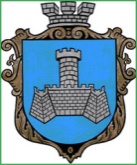 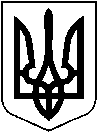 УКРАЇНАХМІЛЬНИЦЬКА МІСЬКА РАДАВІННИЦЬКОЇ ОБЛАСТІВиконавчий комітетР І Ш Е Н Н Явід “10” серпня 2023 р                                                                                № 421   Про надання неповнолітньому Г.Б.С., _ р.н. статусу дитини, позбавленоїбатьківського піклування             Розглянувши подання служби у справах дітей Хмільницької міської ради № 26  від  27.07.2023 року та  відповідні документи про надання статусу дитини, позбавленої батьківського  піклування неповнолітньому Г.Б. С., _ р.н., врахувавши те, що  матір дитини Г.А.А. рішенням Хмільницького міськрайонного суду Вінницької області від _.2022 року (набрало чинності _.2022 року) визнано недієздатною, справа № _,   батько дитини  Г. С. В. позбавлений батьківських прав відносно сина, що підтверджується рішенням Хмільницького міськрайонного суду Вінницької області від _.2023 року (набрало законної сили _.2023 року), справа №_, в зв’язку з чим наявні підстави для надання цій дитині статусу дитини, позбавленої батьківського піклування,     керуючись постановою Кабінету Міністрів України від 24.09.2008 р. № 866 «Питання діяльності органів опіки та піклування пов’язаної із захистом прав дитини», ст. 11 Закону України «Про забезпечення організаційно-правових умов соціального захисту дітей-сиріт та дітей, позбавлених батьківського піклування», ст. ст. 34, 59 Закону України «Про місцеве самоврядування в України», виконком Хмільницької міської радиВирішив:1. Надати неповнолітньому Г.Б.С., _ р.н.  статус дитини, позбавленої батьківського піклування. 2. Врахувати те, що рішенням Хмільницького міськрайонного суду Вінницької області від 14.06.2023 року (набрало законної сили   24.07.2023 року), справа №_, над  неповнолітнім Г.Б.С., _ р.н.   встановлено піклуванням,  піклувальником призначено  Г. Т. П..3. Контроль за виконанням цього рішення покласти на заступника міського голови з питань діяльності виконавчих органів міської ради Сташка А.ВМіський голова                                                                Микола ЮРЧИШИН